May 20, 2021Via electronic service only due to Emergency Order at M-2020-3019262	In Re:	R-2021-3024750Pennsylvania Public Utility Commission v. Duquesne Light Company1308(d)Call-In Telephonic Pre-Hearing Conference NoticeThis is to inform you that an Initial Call-In Telephonic Prehearing Conference on the above-captioned case will be held as follows:Type:		Initial Call-in Telephonic Prehearing ConferenceDate:		Thursday, May 27, 2021Time:		10:00 a.m.Presiding:	Deputy Chief Administrative Law Judge Joel Cheskis		Administrative Law Judge John M. CooganPhone:	717.787.1399At the above date and time, you must call into the conference. You will not be called by the Presiding Officers.To participate in the conference, You must dial the toll-free number listed belowYou must enter a PIN number when instructed to do so, also listed belowYou must speak your name when promptedThe telephone system will connect you to the conferenceToll-free Bridge Number:	877.931.3508PIN Number:			32041174	If you require an interpreter to participate in the conference, we will make every reasonable effort to have an interpreter present.  Please call the scheduling office at the Public Utility Commission at least ten (10) business days prior to your hearing to submit your request.Scheduling Office:  717.787.1399AT&T Relay Service number for persons who are deaf or hearing-impaired:  1.800.654.5988The Public Utility Commission offers a free eFiling Subscription Service, which allows users to automatically receive an email notification whenever a document is added, removed, or changed on the PUC website regarding a specific case.  Instructions for subscribing to this service are on the PUC’s website at http://www.puc.pa.gov/Documentation/eFiling_Subscriptions.pdf. R-2021-3024750 - PA PUBLIC UTILITY COMMISSION v. DUQUESNE LIGHT COMPANYJAMES DAVIS
DUQUESNE LIGHT
411 SEVENTH AVENUE
PITTSBURGH PA  15219
412.393.6402
jdavis4@duqlight.com
Accepts eService
Representing Duquesne Light CompanyANTHONY D KANAGY ESQUIRE
MICHAEL W GANG ESQUIRE
17 NORTH SECOND STREET 12TH FLOOR
HARRISBURG PA  17101-1601
717.612.6034
717.612.6026
akanagy@postschell.com   
mgang@postschell.com   
Accepts eService
Representing Duquesne Light CompanyRIA PEREIRA ESQUIRE
ELIZABETH R MARX ESQUIRE
JOHN SWEET ESQUIRE
LAUREN BERMAN ESQUIRE
PA UTILITY LAW PROJECT
118 LOCUST STREET
HARRISBURG PA  17101
717.710.3839
717.236.9486
717.701.3837
717.236.9486
rpereirapulp@palegalaid.net  
emarxpulp@palegalaid.net
jsweetpulp@palegalaid.net 
lbermanpulp@palegalaid.net
Accepts eService 
Representing CAUSE-PACHRISTY APPLEBY ESQUIRE
PHILLIP DEMANCHICK ESQUIRE
ARON J BEATTY ESQUIRE
*DAVID EVRARD ESQUIRE
*TANYA J MCCLOSKEY ESQUIRE
OFFICE OF CONSUMER ADVOCATE
555 WALNUT STREET 5TH FLOOR 
FORUM PLACE
HARRISBURG PA  17101
717.783.5048
cappleby@paoca.org
pdemanchick@paoca.org
abeatty@paoca.org
devrard@paoca.org  
tmccloskey@paoca.org
* Via e-mail only due to Emergency Order at M-2020-3019262 
Accepts eService

SCOTT B GRANGER ESQUIRE
PA PUC BUREAU OF INVESTIGATION & ENFORCEMENT
SECOND FLOOR WEST
400 NORTH STREET
HARRISBURG PA  17120
717.425.7593
sgranger@pa.gov
Accepts eService
SHARON E WEBB ESQUIRE
OFFICE OF SMALL BUSINESS ADVOCATE
FORUM PLACE
555 WALNUT STREET 1ST FLOOR
HARRISBURG PA  17101
717.783.2525
Via e-mail only due to Emergency Order at M-2020-3019262 
swebb@pa.govJOSEPH L VULLO ESQUIRE
BURKE VULLO REILLY ROBERTS
1460 WYOMING AVENUE
FORTY FORT PA  18704
570.288.6441
jlvullo@aol.com
Accepts eService
Representing Pennsylvania Weatherization Providers Task Force, Inc.

ANDREW J KARAS ESQUIRE
FAIR SHAKE ENVIRONMENTAL LEGAL SERVICES
647 E MARKET STREET
AKRON OH  44304
234.334.0997
akaras@fairshake-els.org
Accepts eService
Representing National Resources Defense CouncilSOPHIA AL RASHEED ESQUIRE
FAIR SHAKE ENVIRONMENTAL LEGAL SERVICES
600 SUPERIOR AVENUE SUITE 1300
CLEVELAND OH  44114
234.255.5455
Via e-mail only due to Emergency Order at M-2020-3019262 
salrasheed@fairshake-els.org
Representing National Resources Defense Council 

MARK SZYBIST ESQUIRE
NATURAL RESOURCES DEFENSE COUNCIL
1152 15TH STREET NW
SUITE 300
WASHINGTON DC  20005
202.289.2422
mszybist@nrdc.org
Accepts eService
Representing National Resources Defense Council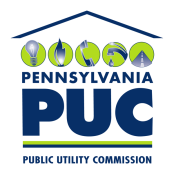  PUBLIC UTILITY COMMISSIONOffice of Administrative Law Judge400 NORTH STREET, HARRISBURG, PA 17120IN REPLY PLEASE REFER TO OUR FILE